Dragi prijatelji iz Čeminca!          Hvala vam na prekrasnom pismu. Jako nas je iznenadilo i razveselilo. I mi razmišljamo o Splitu. Nadamo se da ćemo se tamo kupati. Možda ćemo ići u muzej. Bilo bi dobro da posjetimo špilju koja se nalazi nedaleko od Splita. Još  ne znamo što ćemo ponijeti, ali neki od nas  već su kupili kofer. Tamo možemo ponijeti lopte za odbojku,  nogomet, košarku, ali i za igru u vodi. Mislimo da bi bilo zgodno kartati se u slobodno vrijeme, a mogli bi ponijeti i druge  društvene igre. Razmislite i vi pa ćemo se dogovoriti što će tko ponijeti.        Učiteljica kaže da ćemo tamo učiti o primorskom zavičaju. Rješavat ćemo zadatke, ali će nastava biti zanimljivija jer nećemo biti u školi nego u primorskom kraju Republike Hrvatske.Lijep pozdrav od cijelog četvrtog razreda iz PŠ Kozarac ! 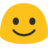 